preliminares Presumen/AbstractEjemplo de texto. (El resumen no debe superar las 250 palabras)Palabras clave: (debe indicar de 3 a 5 palabras clave sobre el contenido del TFM)ÍndiceINTRODUCCIÓNProblema o necesidadContextoJustificaciónMarco teóricoestudio/trabajo/investigaciónProblema o necesidadDesarrolloResultadosconclusionesAplicación prácticareferencias bibliográficasanexos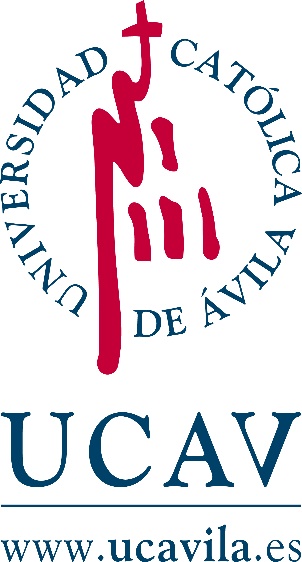 UNIVERSIDAD CATÓLICA DE ÁVILAFacultad de Ciencias Sociales y JurídicasTRABAJO FIN DE MÁSTERTRABAJO FIN DE MÁSTERCorrespondiente a la titulación de Correspondiente a la titulación de Correspondiente a la titulación de Correspondiente a la titulación de Correspondiente a la titulación de MÁSTER UNIVERSITARIO EN DIRECCIÓN Y GESTIÓN DE INSTITUCIONES EDUCATIVASMÁSTER UNIVERSITARIO EN DIRECCIÓN Y GESTIÓN DE INSTITUCIONES EDUCATIVASMÁSTER UNIVERSITARIO EN DIRECCIÓN Y GESTIÓN DE INSTITUCIONES EDUCATIVASMÁSTER UNIVERSITARIO EN DIRECCIÓN Y GESTIÓN DE INSTITUCIONES EDUCATIVASMÁSTER UNIVERSITARIO EN DIRECCIÓN Y GESTIÓN DE INSTITUCIONES EDUCATIVASTítulo del Trabajo Fin de MásterTítulo del Trabajo Fin de MásterTítulo del Trabajo Fin de MásterTítulo del Trabajo Fin de MásterTítulo del Trabajo Fin de MásterALUMNO/A: ALUMNO/A: ALUMNO/A: ALUMNO/A: ALUMNO/A: DIRECTOR/A: DIRECTOR/A: DIRECTOR/A: DIRECTOR/A: DIRECTOR/A: CONVOCATORIACURSO ACADÉMICO